Диплом бакалавра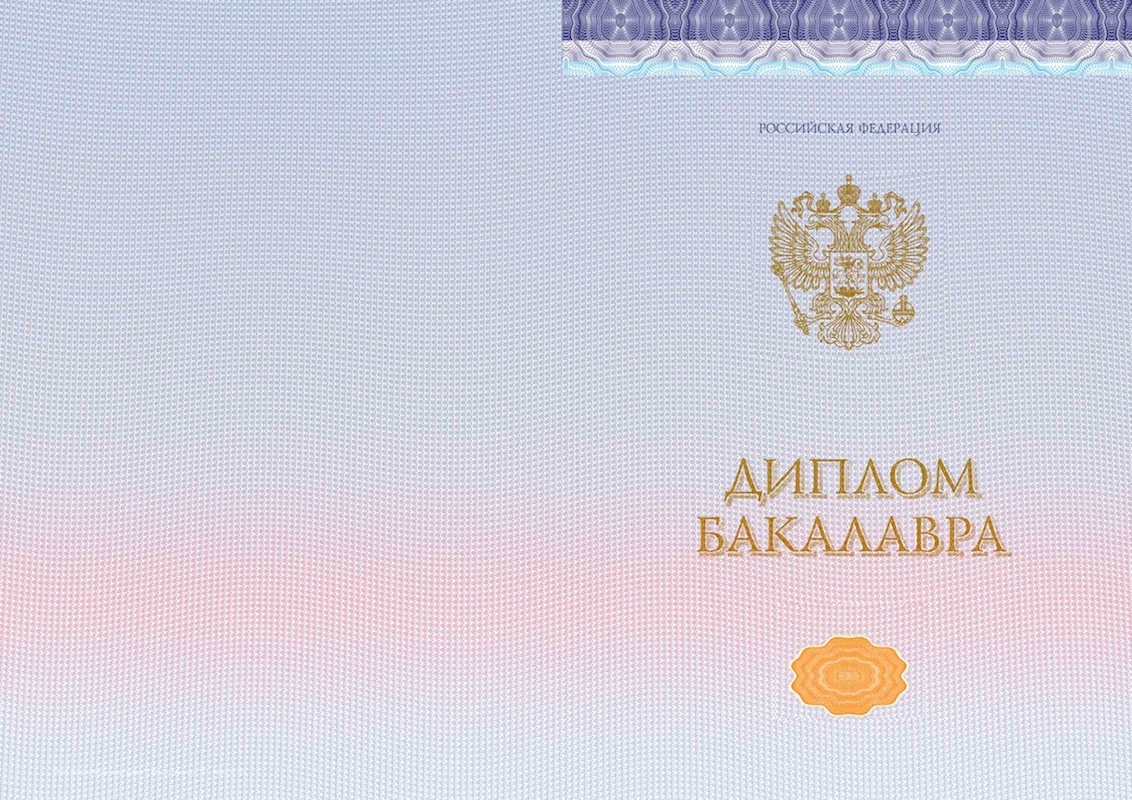 Диплом бакалавра с отличием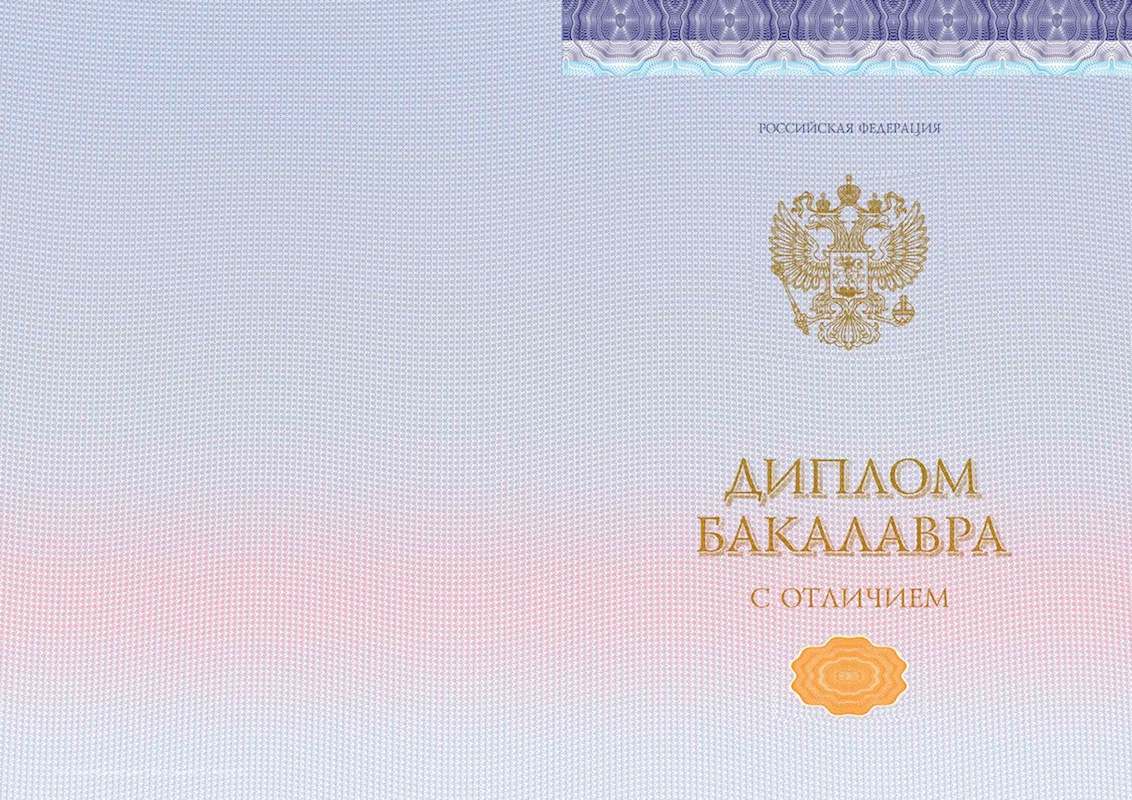 Диплом специалиста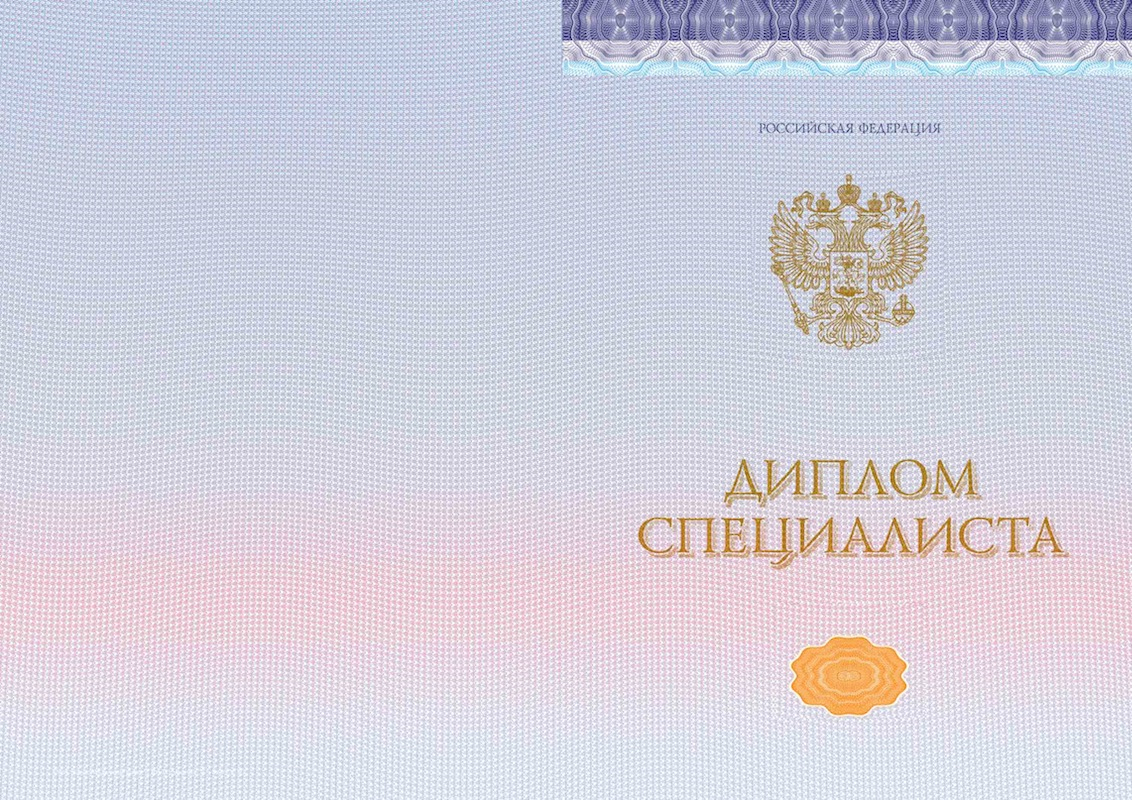 Диплом специалиста с отличием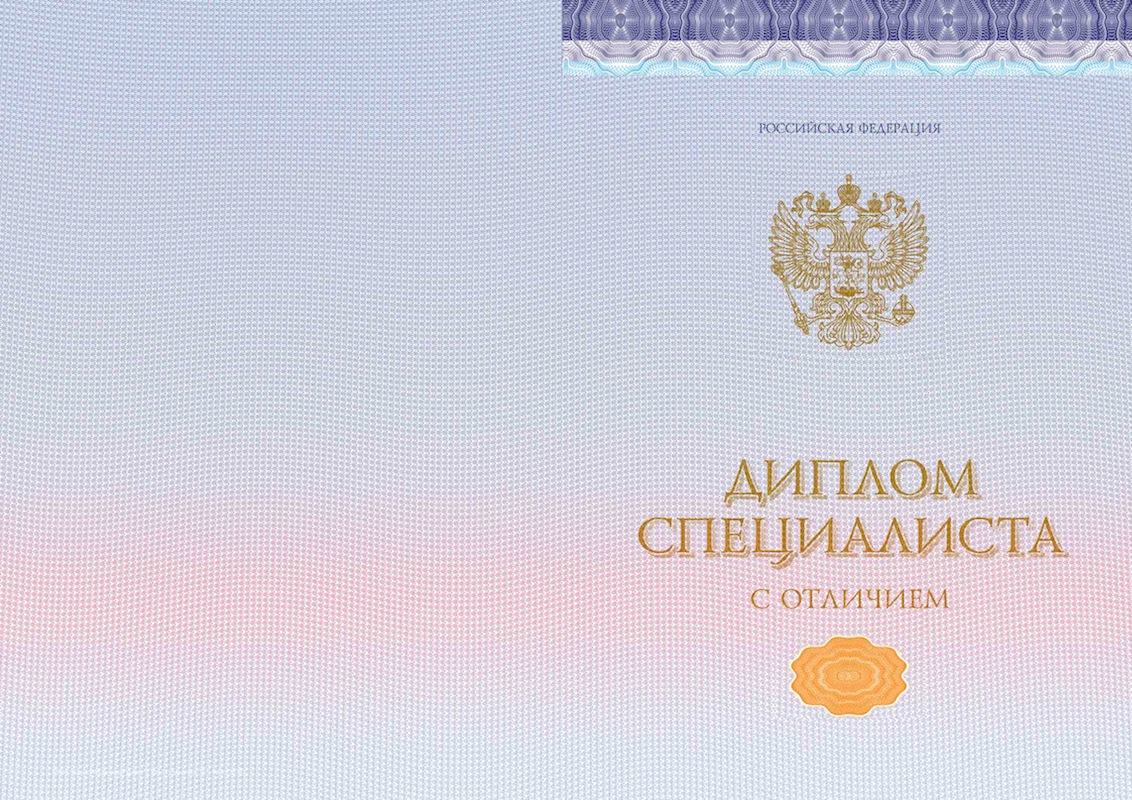 Приложение к диплому бакалавра, диплому бакалавра с отличием, диплому специалиста, диплому специалиста с отличием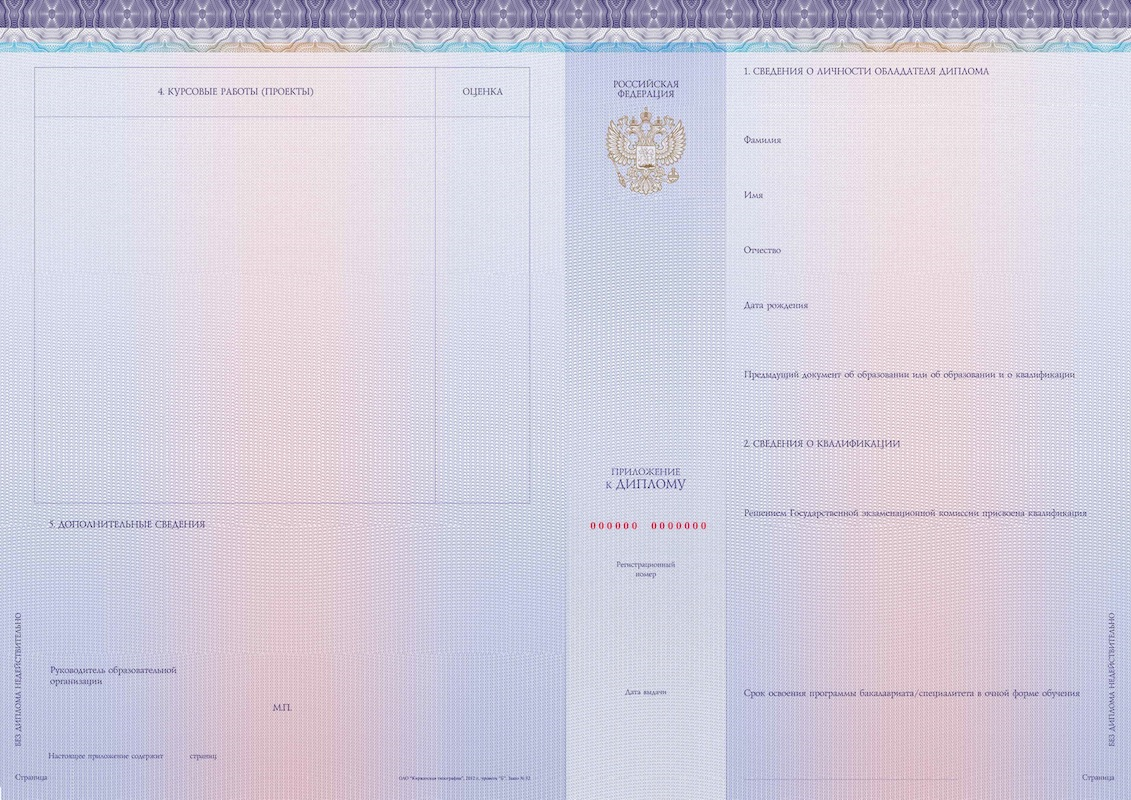 